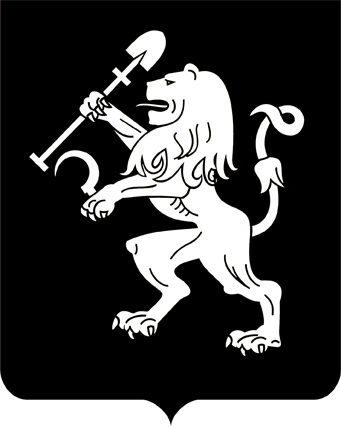 АДМИНИСТРАЦИЯ ГОРОДА КРАСНОЯРСКАРАСПОРЯЖЕНИЕО внесении изменений в распоряжение администрациигорода от 07.12.2023 № 215-архНа основании ходатайства общества с ограниченной ответственностью «Специализированный застройщик «СтройИндустрия»                      от 14.09.2023 № 6720-ек, в соответствии со статьей 16 Федерального            закона от 06.10.2003 № 131-ФЗ «Об общих принципах организации местного самоуправления в Российской Федерации», статьей 32 Жилищного кодекса Российской Федерации, главой 10 Градостроительного кодекса Российской Федерации, главой VII.1 Земельного кодекса              Российской Федерации, ст. 279, 281 Гражданского кодекса Российской Федерации, постановлениями администрации города от 11.10.2022             № 890 «О комплексном развитии территории жилой застройки жилого района Николаевка по ул. Копылова – ул. Пушкина – ул. Бограда –              ул. Карла Либкнехта – ул. Ленина города Красноярска», от 24.07.2023 № 529 «Об утверждении проекта планировки и проекта межевания территории жилого района Николаевка по ул. Копылова – ул. Пушкина – ул. Бограда – ул. Карла Либкнехта – ул. Ленина города Красноярска», договором о комплексном развитии территории жилой застройки жилого района Николаевка по ул. Копылова – ул. Пушкина – ул. Бограда – ул. Карла Либкнехта – ул. Ленина города Красноярска от 22.12.2022             № 7КРТ, руководствуясь статьями 45, 58, 59 Устава города Красноярска, распоряжением Главы города от 22.12.2006 № 270-р:1. Внести в распоряжение администрации города от 07.12.2023              № 215-арх «Об изъятии земельных участков и расположенных на них объектов недвижимого имущества для муниципальных нужд в целях комплексного развития территории жилой застройки жилого района Николаевка по ул. Копылова – ул. Пушкина – ул. Бограда – ул. Карла Либкнехта – ул. Ленина города Красноярска (кадастровый квартал 24:50:0200125)» следующие изменения:1) таблицу приложения 1 к распоряжению дополнить строками 4–6 согласно приложению 1 к настоящему распоряжению (далее –Земельные участки);2) таблицу приложения 2 к распоряжению дополнить строками 9– 35 согласно приложению 2 к настоящему распоряжению (далее –                 Объекты недвижимого имущества).2. Департаменту градостроительства администрации города                    в течение семи рабочих дней с даты принятия настоящего распоряжения обеспечить:1) направление копии настоящего распоряжения в орган, осуществляющий государственную регистрацию прав на недвижимое имущество и сделок с ним; 2) направление копии настоящего распоряжения правообладателям изымаемых Земельных участков и Объектов недвижимого имущества;3) размещение на информационном щите в границах территории, расположенной в границах улиц Копылова – Пушкина, Карла Либк-нехта – Ленина, сообщения о принятом решении об изъятии Земельных участков и расположенных на них Объектов недвижимого имущества.3. Обществу с ограниченной ответственностью «Специализированный застройщик «СтройИндустрия» :1) обеспечить осуществление переговоров с правообладателями изымаемых Земельных участков и Объектов недвижимого имущества, относительно условий их изъятия;2) обеспечить проведение рыночной оценки изымаемых Земельных участков и Объектов недвижимого имущества;3) подготовить совместно с департаментом градостроительства администрации города проекты соглашений об изъятии Земельных участков и Объектов недвижимого имущества путем выплаты возмещения за изымаемые Земельные участки и Объекты недвижимого имущества;4) направить проекты соглашений об изъятии Земельных участков и Объектов недвижимого имущества сторонам таких соглашений                для подписания;5) обеспечить государственную регистрацию перехода прав                 на изъятые Земельные участки и Объекты недвижимого имущества;6) обеспечить выплату возмещения собственникам изымаемых  Земельных участков и Объектов недвижимого имущества в соответствии с соглашением об изъятии Земельного участка и Объектов недвижимого имущества для муниципальных нужд и (или) судебным решением.4. Настоящее распоряжение опубликовать в газете «Городские   новости» и разместить на официальном сайте администрации города              в течение семи рабочих дней с даты его принятия.Исполняющий обязанностизаместителя Главы города –руководителя департамента градостроительства                                                                  С.А. ШикуновПриложение 1к распоряжениюадминистрации городаот ____________ № _________Приложение 2к распоряжениюадминистрации города	от ____________ № _________18.01.2024№ 4-арх№ п/пАдрес (местоположение)земельного участкаКадастровый номерземельного участкаСооружения,расположенныев границахземельных участков, изъятие которых не осуществляетсяСервитуты,               которые                  установленыв отношении изымаемых                 земельных участков                           и которые                   сохраняются12345«4Почтовый адрес ориентира:                                           Красноярский край, г. Красноярск,                ул. Красной Армии, № 10524:50:0200125:1424:50:0000000:158647, сооружение ВКЛ                  0,4 кВ от КТП 826                  до жилых домов                 ул. Пушкина,                        ул. Красной Армии,              ул. Марата, ул. Ленина–5Почтовый адрес ориентира:Красноярский край, г. Красноярск, ул. Красной Армии, дом 10324:50:0200125:1024:50:0000000:158647, сооружение ВКЛ                  0,4 кВ от КТП 826                  до жилых домов                 ул. Пушкина,                        ул. Красной Армии,              ул. Марата, ул. Ленина – 6Почтовый адрес ориентира:                    Россия, Красноярский край,                    г. Красноярск, ул. Красной Армии, 10124:50:0200125:1524:50:0000000:158647, сооружение ВКЛ                  0,4 кВ от КТП 826                  до жилых домов                 ул. Пушкина,                        ул. Красной Армии,              ул. Марата, ул. Ленина–»№п/пОбъектнедвижимостиАдрес(местонахождение)объектанедвижимостиКадастровыйномер земельного участка, в границах которого расположен объект недвижимости1234«9Жилое, Дом блокированной застройки;  кадастровый номер 24:50:0200125:22Красноярский край,  г. Красноярск,                   ул. Красной Армии,  д. 10524:50:0200125:1410Нежилое, Гараж;          кадастровый номер 24:50:0200125:37Красноярский край,  г. Красноярск,                    ул. Красной Армии,   д. 10524:50:0200125:1411Нежилое, Гараж;           кадастровый номер 24:50:0200125:38Красноярский край,  г. Красноярск,                    ул. Красной Армии,   д. 10524:50:0200125:1412Жилое, Квартира;              кадастровый номер 24:50:0200125:59Красноярский край,  г. Красноярск,                   ул. Красной Армии,  д. 105, кв. 124:50:0200125:1413Жилое, Квартира;    кадастровый номер 24:50:0200125:61Красноярский край,  г. Красноярск,                     ул. Красной Армии,  д. 105, кв. 224:50:0200125:1414Жилое, Квартира;   кадастровый номер 24:50:0200125:71Красноярский край,  г. Красноярск,                   ул. Красной Армии,                    д. 105, кв. 424:50:0200125:1415Жилое, Квартира;  кадастровый номер 24:50:0200125:373Российская Федерация, Красноярский край, г. Красноярск, ул. Красной Армии,               д. 105, кв. 324:50:0200125:1416Жилое, Квартира;   кадастровый номер 24:50:0200125:374Российская Федерация, Красноярский край, г. Красноярск, ул. Красной Армии, д. 105, кв. 3а24:50:0200125:1417Жилое, Жилой дом; кадастровый номер 24:50:0200125:43Красноярский край,  г. Красноярск,                     ул. Красной Армии,      д. 10324:50:0200125:1018Жилое, Квартира;   кадастровый номер 24:50:0200125:81Красноярский край,  г. Красноярск,                    ул. Красной Армии,  д. 103, кв. 224:50:0200125:1019Жилое, Квартира;   кадастровый номер 24:50:0200125:82Красноярский край,  г. Красноярск,                    ул. Красной Армии,  д. 103, кв. 124:50:0200125:1020Нежилое, Гараж;              кадастровый номер 24:50:0200125:45Красноярский край,  г. Красноярск,                    ул. Красной Армии,   д. 10324:50:0200125:1021Нежилое, Навес;        кадастровый номер 24:50:0200125:83Красноярский край,   г. Красноярск,                      ул. Красной Армии, № 103, № 2а24:50:0200125:1022Нежилое, Сарай               с погребом;                кадастровый номер 24:50:0200125:84Красноярский край,  г. Красноярск,                    ул. Красной Армии, № 103, № 1а24:50:0200125:1023Нежилое, Баня;       кадастровый номер 24:50:0200125:85Красноярский край,  г. Красноярск,                    ул. Красной Армии, № 103, № 3а24:50:0200125:1024Нежилое, Навес;           кадастровый номер 24:50:0200125:86Красноярский край,  г. Красноярск,               ул. Красной Армии, № 103, стр. 4 Г-1224:50:0200125:1025Нежилое, Баня;            кадастровый номер 24:50:0200125:87Красноярский край,  г. Красноярск,                      ул. Красной Армии, № 103, стр. 3 Г-1124:50:0200125:1026Нежилое, Гараж;    кадастровый номер 24:50:0200125:88Красноярский край,  г. Красноярск,                    ул. Красной Армии, № 103, № 4а24:50:0200125:1027Нежилое, Гараж;          кадастровый номер 24:50:0200125:89Красноярский край,  г. Красноярск,                    ул. Красной Армии, № 103, стр. 124:50:0200125:1028Нежилое, Сарай;   кадастровый номер 24:50:0200125:90Красноярский край,  г. Красноярск,                    ул. Красной Армии, № 103, стр. 524:50:0200125:1029Нежилое, Кочегарка; кадастровый номер 24:50:0200125:92Красноярский край, г. Красноярск, ул. Красной Армии, д. 10324:50:0200125:1030Нежилое, Веранда; кадастровый номер 24:00:0000000:2324Красноярский край, г. Красноярск, ул. Красной Армии, д. 10324:50:0200125:1031Жилое, Здание;               кадастровый номер 24:50:0200125:23Красноярский край,  г. Красноярск,                    ул. Красной Армии,  д. 10124:50:0200125:15»32Жилое помещение, Квартира;                 кадастровый номер 24:50:0200125:62Красноярский край, г. Красноярск, ул. Красной Армии, д. 101, кв. 124:50:0200125:15»33Жилое помещение, Квартира;  кадастровый номер 24:50:0200125:63Красноярский край, г. Красноярск, ул. Красной Армии, д. 101, кв. 224:50:0200125:15»34Нежилое, Гараж;             кадастровый номер 24:50:0200125:25Красноярский край,  г. Красноярск,                   ул. Красной Армии,  д. 10124:50:0200125:15»35Нежилое, Гараж;              кадастровый номер 24:50:0200125:26Красноярский край,  г. Красноярск,                   ул. Красной Армии,  д. 10124:50:0200125:15»